รายงานการประชุมคณะกรรมการบริหารโรงพยาบาลภูเขียวเฉลิมพระเกียรติครั้งที่ 6/2560วันที่ 11 กรกฎาคม2560ณ ห้องประชุมเพชรภูเขียว ชั้น 5 อาคารอุบัติเหตุฉุกเฉินโรงพยาบาลภูเขียวเฉลิมพระเกียรติ.........................................................................เริ่มประชุม	เวลา 13.30น.
ผู้มาประชุมนพ.สุภาพ  		สำราญวงษ์		ผู้อำนวยการโรงพยาบาลภูเขียวทพ.อตินาต	   	ธรรมรัชสุนทร		หัวหน้ากลุ่มงานทันตกรรมนพ.นิวัฒน์		ขจัดพาล		นายแพทย์ปฏิบัติการนพ.นันทกร		ดำรงรุ่งเรือง		นายแพทย์ชำนาญการพญ.นฤมล  		บำเพ็ญเกียรติกุล		นายแพทย์ชำนาญการนางจิราภรณ์		นครศรี			หัวหน้ากลุ่มงานการจัดการนายชูเกียรติ		เซี่ยงฉิน			หัวหน้างานเวชกรรมฟื้นฟูนางอุมาพร		หินันท์ชัย		หัวหน้ากลุ่มงานรังสีวิทยานางเพ็ญณัฎฐา		ตาปราบ			หัวหน้ากลุ่มการพยาบาลนางสาวอุษาพร	เลิศทรัพย์วิจิตร		หัวหน้ากลุ่มงานเภสัชกรรมฯนางสาวกชกร 		ทองสุขแก้ง		หัวหน้ากลุ่มงานเทคนิคการแพทย์นายสถาพร		ป้อมสุวรรณ		หัวหน้ากลุ่มงานประกันสุขภาพ ยุทธศาสตร์ฯนางสาวสุดารัตน์	บัวมั่น			หัวหน้ากลุ่มงานโภชนศาสตร์นางพรหมพร  		สมจันทร์		เภสัชกรชำนาญการนางปิยนุช  		จินดามาตย์		เภสัชกรปฏิบัติการนางจุรีรัตน์		รัตนปัญญา		หัวหน้าหอผู้ป่วยกุมารเวชกรรมนางนิตยา		ทองประเสริฐ		หัวหน้างานพยาบาลผู้คลอดนางอรรจมาภรณ์	ตระกูลเรืองศรี		หัวหน้างานการพยาบาลผู้ป่วยหนักนางปรารถนา		ทองใบใหญ่		หัวหน้างานพยาบาลผู้ป่วยนอกนางสัญญา		กุลแก้ว			หัวหน้าหอผู้ป่วยศัลยกรรมชาย		นางบุณิกา		เร่งมานะวงษ์		หัวหน้าหอผู้ป่วยสูติ-นรีเวชกรรมนางกมลรัตน์ 		ศิริมั่งมูล			หัวหน้าหอผู้ป่วยศัลยกรรมหญิงและเด็กนางสิริพร		ศัลย์วิเศษ		หัวหน้างานวิสัญญีพยาบาลนางวรรณี		ทิพย์มณี			หัวหน้าหอผู้ป่วยอายุรกรรมชายนางรวงทอง		ชาติศรี			หัวหน้าหอผู้ป่วยอายุรกรรมหญิงนางยุพิน		เพชรน้อย		หัวหน้าหอผู้ป่วยพิเศษสงฆ์อาพาธและพิเศษทั่วไปนางอคีราห์		ป้อมสุวรรณ		หัวหน้างานอุบัติเหตุฉุกเฉินนางเจนสุดา  		พรมมาบุญ		พยาบาลวิชาชีพชำนาญการนางอรุณี		จันทร์แสง		หัวหน้างานเอดส์และโรคติดต่อทางเพศสัมพันธ์นางณฐพร 		ชัยพรมขียว		หัวหน้างานสุขภาพจิตนายเอกดนัย		ทองมูล			หัวหน้างานแพทย์แผนไทยนางสาววรวรรณ 	สืบนุการวัฒนา		นักกายภาพบำบัดปฏิบัติการนางปิยะฉัตร  		นันทกุล			หัวหน้างานการเงินนางสุวิตรี  		กำลังเหลือ		หัวหน้างานพัสดุ  นางสาวอำภา		แสงสิงห์			หัวหน้างานโสตทัศนูปกรณ์นางเยี่ยมรัตน์		จักรโนวรรณ		หัวหน้างานประกันสุขภาพนางพุธวรรณ		ยมศิริ			หัวหน้างานเวชสถิติและข้อมูลนายพงศ์วิจักษณ์  	พรมทอง		นักจัดการงานทั่วไปนางสาวมลนิกา  	เหง้ามูล			นักจัดการงานทั่วไป  ผู้ไม่มาประชุมนพ.ชาญชัย		ติดชม			นายแพทย์ชำนาญการพิเศษนพ.ธานินทร์  	จินดามาตย์ 		นายแพทย์ชำนาญการนพ.อเนก  		หล้าเพชร		นายแพทย์ชำนาญการพญ.โอทนี  		สุวรรณมาลี		นายแพทย์ชำนาญการพญ.นฤมล		ติดชม			นายแพทย์ชำนาญการนพ.ฉัตรชัย  		งานไว			นายแพทย์ชำนาญการนพ.เปรมชัย  	ธัญญะผลิน		นายแพทย์ชำนาญการนพ.เดชวิทย์  	ใจประเสริฐ		นายแพทย์ชำนาญการพญ.เต็มดวง		ปัตเตย์			นายแพทย์ชำนาญการนางสาวภัทราภรณ์	ทานประสิทธิ์		หัวหน้ากลุ่มงานเวชศาสตร์ครอบครัวฯนางพัทธมน  	ทิพย์รักษ์		หัวหน้างานพยาบาลผู้ป่วยผ่าตัดนางอภิษฎา		อัครกิตติศักดิ์		หัวหน้างานหน่วยควบคุมการติดเชื้อฯนางจันทิมา  	แก้งคำ			พยาบาลวิชาชีพ ชำนาญการนายบุญฤทธิ์  	อ้วนวงษ์			หน้างานซ่อมบำรุง/อาคารสถานที่นายสืบสกุล		ทับทิมอ่อน		หัวหน้างานเทคโนโลยีสารสนเทศและคอมพิวเตอร์นางวราภรณ์		สระประทุม		หัวหน้างานยาเสพติดนายปรเมษฐ		แควภูเขียว		นักวิชาการสาธารณสุข ชำนาญการนางสาววิราวรรณ  	วรรณมาตย์		หัวหน้างานการเจ้าหน้าที่ก่อนเข้าวาระการประชุม  	-ไม่มีระเบียบวาระที่ 1ประธานแจ้งเพื่อทราบ1.1 การพัฒนาระบบข้อมูล  ขอให้ผู้เกี่ยวข้องดูเรื่องระบบข้อมูลต่างๆ ให้ถูกต้องครบถ้วน ทันเวลา รวมถึงระบบรายงานและข้อมูล TB ด้วย1.2 การใช้จ่ายงบประมาณ ขอให้ดำเนินการให้ทันเวลาได้แก่  ค่าเสื่อม ให้ทันในเดือนกรกฎาคม 2560 และ ให้เก็บตกภายในเดือนสิงหาคม 25601.3 งบกลาง IP (จาก 5,000 ล้าน) โรงพยาบาลภูเขียวเฉลิมพระเกียรติได้รับการจัดสรร8.6ล้านบาท ถือเป็นเงินงบประมาณ ขอให้ดำเนินการให้ถูกต้อง เป้าหมายการบริหารจัดการ คือ ด้าน ยา เวชภัณฑ์มิใช่ยา LAB และค่าตอบแทนบุคลากร1.4 งบประมาณมีเพิ่มเติมผ่านทางผู้ตรวจราชการ มีจำนวน 1,000 ล้านบาทซึ่งอยู่ในระหว่างจัดสรร1.5 ตำแหน่งสาธารณสุขอำเภอหนองบัวระเหว ไม่มีใครประสงค์ย้าย จังหวัดจะประกาศรับเลื่อน1.6 ตำแหน่งผู้อำนวยการส่งเสริมสุขภาพตำบลอยู่ระหว่างดำเนินการ1.7 การบรรจุ พยาบาลเป็นข้าราชการ ในรอบต่อไป ใช้วิธีสมัครใหม่ เนื่องจากพยาบาลส่วนหนึ่งไม่ได้สมัครในรอบที่ผ่านมา 1.8 เนื่องจาก ยังพบว่ามีเจ้าหน้าที่สาธารณสุขบางส่วนไปเกี่ยวข้องกับยาเสพติด เพื่อเป็นการป้องปราม จึงขอให้มีการตรวจยาเสพติดในหน่วยงาน - มติเพิ่มเติมจากคณะกรรมการบริหาร  เห็นควรให้ตรวจหัวหน้ากลุ่มงานทุกกลุ่ม และ ลูกจ้างทั่วไป            โดยมอบให้กลุ่มการจัดการ และกลุ่มงานเทคนิคการแพทย์  ดำเนินการให้แล้วเสร็จภายใน 31 กรกฏาคม 25601.9 มหัศจรรย์ 1,000วันแรกของชีวิต ทำทุกอำเภอ1.10 อำเภอภูเขียว พบไข้เลือดออกสูงสุดในจังหวัดชัยภูมิ ขอให้ผู้เหี่ยวข้องช่วยกันในการควบคุม             และป้องกันการระบาดของโรคด้วย	1.11 รัฐมนตรีแถลงนโยบายต่อนายกรัฐมนตรี : เป้าหมายปฏิรูป 1 เดือน 4 เดือน ขับเคลื่อนด้วยยุทธศาสตร์ 3 Engine 10 ประเด็น (GreenGrowthEngine 2 ประเด็น, ProductiveGrowthEngine 3ประเด็น,InclusiveGrowthEngine 6 ประเด็น ) 1.12 หลักการจัดสรรเงิน ฉ.11	        1) ทุกคนต้องได้ 100% โดยใช้เงินงบประมาณ/เงินบำรุงโรงพยาบาล /เงินบำรุงโรงพยาบาลส่งเสริมสุขภาพตำบล	        2) ให้จังหวัดจัดสรรเอง โดยเขตจะจัดสรรให้สำนักงานสาธารณสุขจังหวัด จากนั้นให้สำนักงานสาธารณสุขจังหวัดบริหารจัดการ	        3) สำหรับจุดที่สถานการณ์การเงินวิกฤติเช่น เนินสง่า บำเหน็จณรงค์ อาจจะต้องตัดให้ก่อน	1.13 ระบบ ThaiRefer :  โรงพยาบาลส่งเสริมสุขภาพตำบล ขอไม่ให้ใช้แบบออนไลน์ แต่ใช้แบบ ofline ป้อนข้อมูลปริ้นออกส่ง และได้อนุมัติในหลักการเพื่อซื้อ server มาเพิ่มเติมโดยใช้งบประมาณเขต (ประมาณ 3-5 แสนบาท)1.14 กรอบแผน HR เขต : ให้ผู้บริหารทุกระดับช่วยตรวจสอบข้อมูล ก่อนส่งขออนุมัติ	1.15 การประชุมวิชาการเขตจะจัดขึ้นระหว่างวันที่ 19-20 กรกฎาคม 2560 ณ โรงพยาบาลมหาราชนครราชสีมา	1.16 ประชุมคณะกรรมการ Refer 13-14 กรกฎาคม 2560 ที่เขาใหญ่	1.17 ประชุมวิชาการ Show&Share การพัฒนาระบบบริการสุขภาพ (ServicePlan) วันที่ 18 สิงหาคม 25601.18 การจัดงานเฉลิมพระเกียรติสมเด็จพระเจ้าอยู่หัวมหาวชิราลงกรณบดินทรเทพยวรางกูร เนื่องในโอกาสเฉลิมพระชนมพรรษา 65 พรรษา วันที่ 28 กรกฎาคม  2560	1.19 การจัดงานพิธีถวายพระเพลิงพระบรมศพพระบาทสมเด็จพระปรมิทรมหาภูมิพลอดุลยเดช	1.20 จังหวัดชัยภูมิได้รับโล่ประกาศเกียรติคุณบุคลากรและองค์กรที่ผลงานยอดเยี่ยมและดีเด่น            ในด้านป้องกันแก้ไขปัญหายาเสพติด ประจำปี 2560 (ด้านการบำบัดยา ฟื้นฟูและพัฒนาผู้ติดยาเสพติด)	1.21 กำหนดการจัดงานเฉลิมพระเกียรติสมเด็จพระเจ้าลูกเธอ เจ้าฟ้าจุฬาภรณวลัยลักษณ์ เนื่องคล้ายวันพระราชสมภพ วันที่ 4 กรกฎาคม 2560 เวลา 07.30 น. ณ วัดไพรี่พินาศ ตำบลในเมือง จังหวัดชัยภูมิ1.22 กำหนดการจัดงานสัปดาห์ส่งเสริมพระพุทธศาสนา เนื่องในวันอาสาหบูชาและวันเข้าพรรษา ประจำปี 2560 วันที่ 8 กรกฎาคม 25601.23 โครงการจังหวัดเคลื่อนที่ ประจำเดือน กรกฎาคม 2560 ในวันพุทธที่ 19 กรกฏาคม 2560 ณ โรงเรียนหินเหิบซับภูเขาทอง บ้านหินเหิบ ตำบลซับสีทอง อำเภอภักดีชุมพล จังหวัดชัยภูมิ	1.24 การสำรวจลูกน้ำยุงลาย        ศูนย์ควบคุมโรคติดต่อนำโดยแมลงที่ 9.1ได้ออกสำรวจลูกน้ำยุงลายบ้านนาหนองทุ่ม หมู่ 7 ตำบลบ้านแก้ง อำเภอภูเขียว จังหวัดชัยภูมิ วันที่ 23 มิถุนายน 2560จากการสำรวจ จำนวน 40 หลังคาเรือน คิดเป็น HouseIndex (HI) 13.33จำนวนภาชนะที่สำรวจทั้งหมด 125 ภาชนะพบลูกน้ำ จำนวน 6 ภาชนะ คิดเป็น ContainerIndex (CI) 4.80 ผลการสำรวจแหล่งเพราะพันธ์ลูกน้ำยุงลายพบว่า ภาชนะที่มีลูกน้ำยุงเรียงลำดับจากมากไปน้อย คือ น้ำใช้ คิดเป็น ร้อยละ 100	ม.7 บ้านนาหนองทุ่ม			ค่า HI = 4.80	วัดทรายมูล				ค่า CI = 0	ศพด.บ้านาหนองทุ่ม			ค่า CI = 0	ร.ร.บ้านนาหนองทุ่ม			ค่า CI = 0	โรงพยาบาลส่งเสริมสุขภาพตำบลบ้านลาด	ค่า CI = 0	โรงพยาบาล ภูเขียวเฉลิมพระเกียรติ	ค่า CI = 0	บ้านพักเจ้าหน้าที่ โรงพยาบาล สำรวจทั้งหมด 6 หลังคาเรือน พบลูกน้ำยุงลาย 0 หลังคาเรือน 
ค่า HI = 0 และค่า CI = 0	 สนองชัยรีสอร์ท				ค่า CI = 0	ข้อเสนอแนะ		1.ให้รณรงค์ให้ประชาชนลงมือช่วยกันทำลายลูกน้ำยุงลายในบ้าน เปลี่ยนน้ำขัดล้างภาชนะชังน้ำทุก 7 วัน หรือปิดฝาภาชนะ เพื่อไม่ให้ยุงลายลงไปวางไข่ได้ หรือไม่ให้ลูกน้ำมีโอกาสโตเป้นตัวยุง		2.ควรให้ความรู้ สุขศึกษาแก่เด็ก นักเรียน เพื่อให้นักเรียนเข้ามามีส่วนร่วมกับชุมชนในเรื่องการรณรงค์ป้องกันควบคุมโรคไข้เลือดออก และการลดแหล่งเพราะพันธุ์ยุงลายในบ้าน และโรงเรียน (เอกสารหมายเลข 1: ดูได้ที่เว็บไซต์โรงพยาบาล)1.25 การติดตามงบค่าเสื่อม        งบค่าบริการทางการแพทย์ที่เบิกจ่ายในลักษณะงบลงทุน โรงพยาบาลภูเขียวเฉลิมพระเกียรติจังหวัดชัยภูมิปีงบประมาณ 2560 ณ วันที่ 3กรกฎาคม2560(เอกสารหมายเลข 2: ดูได้ที่เว็บไซต์โรงพยาบาล)          1.26 สรุปประเด็นปัญหาจากการตรวจราชการกระทรวงสาธารณสุข จังหวัดชัยภูมิรอบที่ 2/2560
(วันที่ 28-30 พ.ค.60)                  1) อัตราการตายของประชากรที่มีแนวโน้มสูงขึ้นทุกปี ขอให้วิเคราะห์สาเหตุการตายในเชิงระบาดวิทยา เพื่อหาแนวทางแก้ปัญหาให้ตรงจุด	        2) การแก้ปัญหาเด็กวัยเรียน เตี้ยและผอม ขอให้วางแนวทางแก้ไขให้ชัดเจน	        3) โรควัณโรค ขอให้จังหวัดจัดเวทีDOTMeeting โดยเฉพาะอำเภอที่มีอัตรารักษาสำเร็จต่ำ เพื่อวิเคราะห์ปัญหาสาเหตุ  และรีบหาวิธีแก้ไขปัญหา	        4) ปัญหาเด็กจมน้ำมีแนวดน้มสูงขึ้น พบมากที่อำเภอจัตุรัส อำเภอแก้งคร้อ อำเภอภูเขียว ขอให้ Intervention เข้าไปดำเนินการ	        5) โรคเบาหวาน/ความดัน ขอให้พิจารณา Intervention เข้าดำเนินการ  โดยเฉพาะอำเภอ
ที่ยังพบมาก	        6) งานบริการสาขาต่างๆของ serviceplan  ยังพบจุดอ่อนหลายเรื่อง ขอให้กรรมการserviceplan ของจังหวัดทบทวนวิเคราะห์ เพื่อหาจุดอ่อน 	        7) การเบิกจ่ายงบประมาณต้านยาเสพติด ขอให้เร่งรัดเบิกจ่ายให้เสร็จตามกำหนด	        8) ท่านผู้ว่าราชการจังหวัดฯ ขอให้จังหวัดพิจารณาประเด็นที่เป็นปัญหาตามบริบทและโอกาสพัฒนา เพื่อปรับวิธีการทำงานเพื่อให้เกิดความยั่งยืน1.27 รายงานความทันเวลาการส่งงบทดลองของหน่วยงานในสังกัดสำนักงานสาธารณสุขจังหวัดชัยภูมิเดือนพฤษภาคม 2560หมาเหตุ   1) ที่มาของข้อมูลจากเว็บไซต์กลุ่มงานประกันสุขภาพ ณ วันที่ 20 มิถุนายน 2560โรงพยาบาลส่งเสริมสุขภาพตำบล ที่นำส่งงบทดลองตามที่กลุ่มงานประกันสุขภาพ กระทรวงสาธารณสุข กำหนด แต่ งบทดลองไม่สัมพันธ์กัน หนึ่งในนั้นคือ สสอ.ภูเขียว ประจำเดือน 2560 งบทดลองไม่สัมพันธ์กัน จำนวน 1 แห่ง คือ โรงพยาบาลส่งเสริมสุขภาพตำบลภูดิน (เอกสารหมายเลข 3: ดูได้ที่เว็บไซต์โรงพยาบาล)	1.28 สรุปการเบิกจ่ายงบประมาณปี 2560 (เอกสารหมายเลข 4:ดูได้ที่เว็บไซต์โรงพยาบาล)	1.29 เรื่องจากกลุ่มงานสุขศึกษาสุขภาพภาคประชาชนได้แก่ สรุปผลงานการบันทึก อสค. ปี 2560(เอกสารหมายเลข 5: ดูได้ที่เว็บไซต์โรงพยาบาล)	1.30  ผลการประชุมอนุกรรมการหลักประกันสุขภาพระดับเขต (อปสข.)(เอกสารหมายเลข 6: ดูได้ที่เว็บไซต์โรงพยาบาล)           1.31 สถานการณ์โรคไข้เลือดออกจังหวัดชัยภูมิประจำเดือน พฤษภาคม 2560	         ระหว่างวันที่ 1-30มิถุนายน 2560 พบผู้ป่วยจำนวน 60 ราย คิดเป็นอัตราป่วย 5.27 ต่อแสนประชากรพบในอำเภอภูเขียว 26 ราย เมืองชัยภูมิ 11 ราย คอนสาร 6 ราย เกษตรสมบูรณ์ 5 ราย บ้านเขว้า 4 ราย บำเหน็จณรงค์ 2 ราย คอนสวรรค์ หนองบัวแดง จัตุรัส เทพสถิต แก้งคร้อ เนินสง่า อำเภอละ 1 ราย	         ตั้งแต่ต้นปีวันที่ 1 มกราคม – 24 มิถุนายน 2560 พบผู้ป่วย 16,790 ราย อัตราป่วย 25.6 ต่อแสนประชากร เสียชีวิต จำนวน 27 ราย อัตราป่วยร้อยละ 0.16 อำเภอที่มีอัตราป่วยสูง คือ อำเภอภูเขียว ภักดีชุมพล และ บ้านเขว้า อัตราป่วย 26.47, 16.15 และ 15.66 ต่อแสนประชากร ตามลำดับ จังหวัดชัยภูมิ พบผู้ป่วยอันดับ 4 ของเขตบริการสุขภาพที่ 9 และอันดับที่ 66 ของประเทศ (เอกสารหมายเลข 7: ดูได้ที่เว็บไซต์โรงพยาบาล)	1.32 การพิจารณาลูกจ้างชั่วคราว (เอกสารหมายเลข 8: ดูได้ที่เว็บไซต์โรงพยาบาล)	1.33 การพิจารณาการเบิกจ่ายเงินเพิ่มพิเศษสำหรับแพทย์ ทันตแพทย์ และเภสัชกร(เอกสารหมายเลข 9 : ดูได้ที่เว็บไซต์โรงพยาบาล)	1.34 บันทึกข้อตกลงความร่วมมือการบูรณาการความร่วมมือการพัฒนาคนตลอดช่วงชีวิต (กลุ่มปฐมวัยและผู้สูงอายุ)(เอกสารหมายเลข 10: ดูได้ที่เว็บไซต์โรงพยาบาล)	1.35 ซักซ้อมการจ่ายเงินค่าตอบแทน ตามหลักเกณฑ์ (ฉบับที่12) พ.ศ. 2559(เอกสารหมายเลข 11: ดูได้ที่เว็บไซต์โรงพยาบาล)	1.36 กิจกรรมการดำเนินงานโครงการมหัศจรรย์ 1,000 วันแรกแห่งชีวิต(เอกสารหมายเลข 12: ดูได้ที่เว็บไซต์โรงพยาบาล)	1.16 ข้อมูลวิเคราะห์วิกฤติทางการเงินระดับ 7 (Risk Scoring) เดือนพฤษภาคม 2560 : ดาวโหลด 22 มิถุนายน 2560 เวลา 8.48น. จากเวปไซด์ hfo60.cfo.in.th (วิเคราะห์เอง)(เอกสารหมายเลข 13: ดูได้ที่เว็บไซต์โรงพยาบาล)ที่ประชุม  รับทราบระเบียบวาระที่ 2 ทบทวนและรับรองรายงานการประชุมครั้งที่แล้ว	ทบทวนและรับรองรายงานการประชุมคณะกรรมการบริหาร ครั้งที่ 5/2560 วันที่ 13มิถุนายน 2560
(เอกสารหมายเลข 14) ที่ประชุมได้ทำการทบทวนรายงานการประชุมแล้ว และมีข้อแก้ไข ดังนี้หน้าที่ 11 เรื่องแจ้งเพื่อทราบจากกลุ่มงานเทคนิคการแพทย์ แจ้งขอปรับแผนการออกหน่วยรับบริจาคโลหิต วันที่ 26 กรกฎาคม 2560 เวลา 07.30-15.00 น.จากเดิมห้องประชุมโรงเรียนเกษตรสมบูรณ์วิทยาคม เปลี่ยนเป็นวิทยาลัยการอาชีพแก้งคร้อ ที่ประชุม  รับรองรายงานการประชุมระเบียบวาระที่ 3 เรื่องพิจารณา/อนุมัติ3.1 เรื่องพิจารณา       	       3.1.1 ขอพิจารณาสวัสดิการค่าใช้กระแสไฟฟ้าของบุคลากรโรงพยาบาล                           กลุ่มงานการจัดการขอพิจารณาสวัสดิการเบิกค่าใช้กระแสไฟฟ้าของบุคลากรที่พัก                 ในบ้านพักของโรงพยาบาล หากมีการใช้เกินหน่วยกระแสไฟฟ้า ตามสิทธิ์กำหนดไว้ (ตามระเบียบกรมบัญชีกลาง) ให้ชำระตามจริงในราคาหน่วยละ 4 บาท จนกว่าจะมีการเปลี่ยนแปลงที่ประชุม  เห็นชอบ มอบให้กลุ่มการจัดการทำหนังสือแจ้งเวียน 3.2 เรื่องอนุมัติ      -ไม่มี-ระเบียบวาระที่ 4 การติดตามการดำเนินงาน -ไม่มีระเบียบวาระที่ 5 เรื่องแจ้งเพื่อทราบจากกลุ่มงาน	5.1 กลุ่มงานประกันสุขภาพ ยุทธศาสตร์และสารสนเทศทางการแพทย์	      5.1.1 งานแผนงาน แจ้งรายชื่อคณะกรรมการ คปสอ. ปีงบประมาณ 2560และกำหนดการประชุมคณะกรรมการ คปสอ.ในวันที่ 24 กรกฎาคม 2560 เวลา 13.30 น. ณ ห้องประชุมเพชรภูเขียวที่ประชุม  รับทราบ5.2 กลุ่มงานเวชศาสตร์ครอบครัวและบริการปฐมภูมิ                 5.2.1 งานระบาดวิทยา                           สถานการณ์โรคที่เฝ้าระวังทางระบาดวิทยา อำเภอภูเขียว จังหวัดชัยภูมิประจำเดือน มิถุนายน 2560 (เอกสารหมายเลข15 :ดูได้ที่เว็บไซต์โรงพยาบาล)                 5.2.2 งานเอดส์และโรคติดต่อทางเพศสัมพันธ์                          1) งานเอดส์และโรคติดต่อทางเพศสัมพันธ์ แจ้งแนวทางการดำเนินโครงการ “องค์กร ดูแล ห่วงใย ใส่ใจป้องกันเอดส์ในที่ทำงาน” โดยจัดอบรมความรู้เรื่องเอดส์แก่บุคลากรของโรงพยาบาล ในกลุ่มเป้าหมาย คือ บุคลากร ในโรงพยาบาลภูเขียวเฉลิมพระเกียรติ จำนวน 2 รุ่น คือ                           รุ่นที่ 1 วันที่ 24 กรกฎาคม 2560 เวลา 13.00-16.30 น. ณ ห้องประชุมพลอยภูเขียว                           รุ่นที่ 2 วันที่ 25 กรกฎาคม 2560 เวลา 13.00-16.30 น. ณ ห้องประชุมพลอยภูเขียว                          2) ขอเชิญหัวหน้ากลุ่มงาน หัวหน้างาน เข้าร่วมรับการประเมินและรับรองโรงพยาบาลมาตรฐานบริการสุขภาพที่เป็นมิตรสำหรับวัยรุ่นและเยาวชน  และมาตรฐานอำเภออนามัยการเจริญพันธ์ จากคณะกรรมการระดับเขต ในวันที่ 18 กรกฎาคม 2560 เวลา 08.30 -16.30 น. ณ ห้องประชุมเพชรภูเขียว5.3 ศูนย์คุณภาพและพัฒนาระบบบริการ                 5.3.1 ศูนย์คุณภาพและพัฒนาระบบบริการ  ได้จัดทำแบบสอบถามความคิดเห็นต่อการนำองค์กรและวัฒนธรรมความปลอดภัยขึ้น โดยมีวัตถุประสงค์เพื่อศึกษาหาความรู้ความเข้าใจของบุคลากรต่อทิศทาง      การนำองค์กร และนำข้อมูลมาใช้ประโยชน์ในการวางแผนพัฒนาองค์กร ให้เกิดความปลอดภัยและสามารถ  นำนโยบายที่กำหนดจากทีมนำ มาปฏิบัติได้อย่างถูกต้อง โดยได้จัดทำเป็น  link  แบบสอบถาม แบ่งเป็น  1) สำหรับตำแหน่งพยาบาล  และ 2) สำหรับบุคลากรทั่วไป กำหนดแล้วเสร็จภายในวันที่  24  กรกฎาคม  2560(เอกสารหมายเลข 16)      5.3.2 แจ้งแผนการนำเสนอ Service Profile  (Goal - Action Plan – KPI)และข้อเสนอแนะของ สรพ. โดยเริ่มดำเนินการตั้งแต่วันที่ 5 กรกฎาคม 2560 เป็นต้นไป (รายละเอียดแจ้งทางหนังสือเวียนให้ทราบแล้ว) ทั้งนี้จะมีการติดตามตัวชี้วัดทุก 3 เดือน ในแต่ละหน่วยงาน/ PCT /ระบบงานสำคัญ          5.3.3 ขอความร่วมมือจากทุกทีม/ทุกหน่วยงาน กรณีที่มีการนัดประชุมการพัฒนาคุณภาพ ทบทวนcase ในหน่วยงานหรือเชื่อมโยงกับหน่วยงาน/ทีมอื่นๆ  ขอความกรุณาแจ้งศูนย์คุณภาพฯ ทราบทุกครั้ง เพื่อบริหารจัดการเรื่องการประสานงานห้องประชุมและผู้เข้าร่วมประชุม (เนื่องจากพบปัญหาในการประชุมพร้อมกัน กลุ่มเป้าหมายเดียวกัน)  ที่ประชุม รับทราบ5.4 งานบริหารจัดการความเสี่ยง       5.4.1 รายงานการทบทวนอุบัติการณ์และเหตุการณ์สำคัญ ประจำเดือนมิถุนายน 2560       5.4.2 สรุปข้อคิดเห็น ของผู้มารับบริการ/เจ้าหน้าที่ 5.4.3 ประเด็นปรึกษาหารือ5.5 กลุ่มงานการจัดการ                 5.5.1 หารือเรื่องแนวทางการใช้ห้องพักญาติ ที่ประชุม  รับทราบ ให้ออกกฎระเบียบและข้อปฏิบัติในการเข้าพักให้ชัดเจน พร้อมติดไว้ที่ห้องพักญาติโดยมอบให้กลุ่มการจัดการเป็นผู้ดูแล และจัดทำป้ายแยกห้องชายหญิง                 5.5.2 งานการเงิน และการบัญชี เรื่องรายงานทางการเงิน โรงพยาบาลภูเขียวเฉลิมพระเกียรติปีงบประมาณ 2560 (เอกสารหมายเลข 16 : ดูได้ที่เว็บไซต์โรงพยาบาล)                          1) รายรับ-รายจ่ายเงินบำรุง ณ วันที่ 31 พฤษภาคม 2560                           2) อัตราส่วนการเงิน ณ วันที่ 30เมษายน 2560	                 3) ต้นทุนการให้บริการผู้ป่วยนอกและผู้ป่วยในแบบ Qquik Methodเทียบเคียงกับ รพช.ขนาด 150-179 เตียง  ขนาดประชากร 30,000–110,000 คน	ที่ประชุม   รับทราบ5.6 คณะกรรมการ หมวด 3 : การมุ่งเน้นผู้ป่วย/ผู้รับผลงาน      คณะกรรมการ หมวด 3 : การมุ่งเน้นผู้ป่วย/ผู้รับผลงาน  ได้ประชุมคณะทำงานเมื่อวันที่ 6 พฤษภาคม 2560 ในประเด็น การสำรวจความพึงพอใจผู้รับบริการ  การรับเรื่องร้องเรียน การดูแลบริการด่านหน้า จึงขอรายงานการประชุมให้ทราบเพื่อพิจารณาเป็นแนวทางการดำเนินงานต่อไป 5.6.1 การสำรวจความพึงพอใจผู้รับบริการ          1) แบบสำรวจผู้ป่วยใน ให้ใช้แบบเดิมที่มีอยู่ ซึ่งมีการปรับไขความถูกต้อง ความสอดคล้องกับวัตถุประสงค์ จากคณะทำงานแล้ว (ศูนย์คุณภาพฯ) ยกเว้นหอผู้ป่วย ICU ให้ใช้แบบสอบถามที่หน่วยงานจัดทำขึ้นเองเพื่อให้สอดคล้องกับกลุ่มเป้าหมาย/บริบท  แต่ในส่วนในตอนที่ 1 ข้อมูลทั่วไปผู้ตอบแบบสอบถาม ให้ปรับข้อคำถามให้เหมือนกัน หรือ ประเด็นคำถามที่เพิ่มเติมตามความเหมาะสมของหน่วยงาน         2) แบบสำรวจผู้ป่วยนอก กรณีแผนกผู้ป่วยนอกทั่วไป ให้ใช้แบบเดิมที่มีอยู่ ซึ่งมีการปรับไขความถูกต้อง ความสอดคล้องกับวัตถุประสงค์ จากคณะทำงานแล้ว (ศูนย์คุณภาพฯ) ยกเว้นแบบสอบถามผู้ป่วยนอกคลินิกอายุรกรรม ทันตกรรม เวชกรรมฟื้นฟู แพทย์แผนไทย หน่วยบริการปฐมภูมิผักปัง ให้ใช้แบบสอบถามที่หน่วยงานจัดทำขึ้นเองเพื่อให้สอดคล้องกับกลุ่มเป้าหมาย/บริบทแต่ในส่วนในตอนที่ 1 ข้อมูลทั่วไปผู้ตอบแบบสอบถาม ให้ปรับข้อคำถามให้เหมือนกัน หรือ ประเด็นคำถามที่เพิ่มเติมตามความเหมาะสมของหน่วยงาน                         3) การปรับรูปแบบ แบบสอบถาม  ทางคณะกรรมการจะขอปรับรูปแบบให้เหมือนกัน และจะเป็นผู้ดำเนินการจัดพิมพ์แบบสอบถามให้หน่วยงาน                         4) กลุ่มตัวอย่างและช่วงเวลาการเก็บข้อมูล  : การประมาณการกลุ่มตัวอย่างให้ดำเนินการตามเดิม และแบ่งเป็นสัดส่วนตามจำนวนผู้รับบริการของแต่ละแผนก ในส่วนช่วงเวลาการเก็บตัวอย่างให้กระจายเก็บทุกเดือน เริ่มกรกฎาคม 2560                         5) การบันทึกผล การประมวลผลข้อมูลจากแบบสอบถาม ให้หน่วยงานดำเนินการเอง ซึ่งทางคณะกรรมการจะเป็นผู้สร้างแบบฟอร์ม และแนะนำวิธีการบันทึกในโปรแกรมสำเร็จรูป (SPSS) รวมถึงการสร้างฟอร์มการแปลผลการนำไปใช้ให้หน่วยงานสามารถนำไปใช้ได้เลย (ลงเฉพาะตัวเลข หรือปรับเปลี่ยนประเด็นคำถามจากการแปลผล)  แต่ในส่วนการประมวลผล และแปลผลในภาพรวมของโรงพยาบาลทางคณะกรรมการจะเป็นผู้ดำเนินการเอง                         6) การมอบหมายผู้รับผิดชอบ/ประสาน เรื่อง การสำรวจความพึงพอใจผู้รับบริการ : ผู้รับผิดชอบ คือ นายสถาพร  ป้อมสุวรรณ  นางจุรีรัตน์ รัตนปัญญา และ นางสาวมลนิภา เหง้ามูล5.6.2 การรับเรื่องร้องเรียน                        1) การมอบหมายผู้รับผิดชอบ/ประสาน คือ นางเยี่ยมรัตน์ จักรโนวรรณ นางสิริพร                ศัลย์วิเศษ และนางวรางคณา เร่งไพบูลย์วงษ์                   2) บทบาทหน้าที่ : การรับเรื่องร้องเรียนจะมีการวิเคราะห์ร่วมกับทีม Rick และทบทวนจากจุดที่เกิดเหตุ แล้วนำเรื่องเข้าที่ประชุม  คณะกรรมการบริหารและรายงานให้ผู้บริหารทราบ                    3) บทบาทหน้าที่ : การออกเยี่ยมห้องพิเศษ โดยทันตแพทย์อตินาต จะเป็นหัวหน้าทีม ในการออกเยี่ยมผู้ป่วยช่วงบ่าย โดยจะแบ่งออกเป็น 3 ทีมการเดินเยี่ยมผู้ป่วยห้องพิเศษ ประกอบไปด้วย แพทย์ , พยาบาล และประชาสัมพันธ์  และจะเริ่มเดินเยี่ยมผู้ป่วยเดือนสิงหาคมนี้  โดยปฏิทินการเดินเยี่ยมผู้ป่วย คณะกรรมการ จะแจ้งให้ทราบอีกครั้ง ซึ่งจะเริ่มดำเนินการในเดือนสิงหาคม 2560 นี้  5.6.3 การดูแลด่านหน้า                         1) การมอบหมายผู้รับผิดชอบ/ประสาน คือ OPD   ER และ งานบริการปฐมภูมิ                         2) บทบาทหน้าที่ : จัดทำ Flow การตรวจสุขภาพที่ชัดเจนทุกขั้นตอน, Package การตรวจสุขภาพ และทบทวนกระบวน/ขั้นตอนด่านหน้าเพื่อการพัฒนา	ที่ประชุม  รับทราบระเบียบวาระที่ 6 เรื่องอื่น ๆ6.1 แนวทางการจ่ายยา Tarmadol cap 50 mg.      กลุ่มงานเภสัชกรรม ฯ พบว่า มีการจ่ายยา Tarmadol cap 50 mg. ให้กับผู้ป่วยในปริมาณที่สูง            จึงขอหารือ และทบทวนแนวทางการจ่ายาดังกล่าวที่ประชุม  รับทราบ และให้นำเรื่องเข้าที่ประชุมองค์กรแพทย์ เพื่อทบทวน/กำหนดแนวทางการใช้ยา ในเบื้องต้นในกรณีที่แพทย์สั่งยาให้ผู้ป่วยไม่เกิน 60 เม็ด ให้เภสัชกรจ่ายได้เลย แต่หากสั่งจ่ายยาเกิน 600 เม็ด ให้เภสัชกร           ทำการยืนยันกับแพทย์ และรายงานประธานที่ประชุมองค์กรแพทย์	6.2 แนวทางการรับเงินบริจาค                ขอหารือแนวทางการรับบริจาคเงิน ทรัพย์ และสิ่งของให้กับโรงพยาบาลเพื่อใช้ในการสนับสนุน            การจัดบริการของโรงพยาบาลที่ประชุม เห็นชอบ โดยให้ผู้ที่รับเรื่องบริจาคเป็นคนแรกให้รับเงิน/สิ่งของบริจาคไว้ก่อน  แล้วแจ้งการเงินทราบเพื่อทำใบอนุโมทนาบัตร/หนังสือขอบคุณ และมอบให้งานโสติทัศนูปกรณ์เพื่อจัดขึ้นบอร์ดประกาศเกียรติคุณต่อไป(ใช้บอร์ดที OPD ชั้น 1 ใต้บอร์ดวิสัยทัศน์โรงพยาบาล)เลิกประชุม	เวลา 17.30น.จำนวนเงิน (บาท)จำนวนเงิน (บาท)จำนวนเงิน (บาท)ร้อยละร้อยละเงินที่ สปสช.สนับสนุนจำนวนเงินที่จัดซื้อจริงเงินเหลือจ่ายจากงบค่าเสื่อมเงินที่จัดซื้อจริงเงินคงเหลือค่าเสื่อม11,866,013.834,750,999.997,115,013.8440.0459.96โรงพยาบาลภูเขียวเฉลิมพระเกียรติโรงพยาบาลภูเขียวเฉลิมพระเกียรติสำนักงานสาธารณสุขอำเภอภูเขียว(โรงพยาบาลส่งเสริมสุขภาพตำบล15 แห่ง)สำนักงานสาธารณสุขอำเภอภูเขียว(โรงพยาบาลส่งเสริมสุขภาพตำบล15 แห่ง)งบดุลงบสัมพันธ์งบดุลงบสัมพันธ์ส่งงบแล้วส่งงบแล้วส่งงบแล้วส่งงบแล้วสถานบริการงบดำเนินงานงบดำเนินงานงบดำเนินงานงบดำเนินงานงบดำเนินงานงบดำเนินงานคงเหลือเบิกคิดเป็น %สถานบริการได้รับการจัดสรรค่าวัสดุค่าเบี้ยเลี้ยงค่าตอบแทน(OT)ค่าสาธารณูฯรวมเบิกคงเหลือเบิกคิดเป็น %สสอ.ภูเขียว355,461.55136,386.0049,212.0023,900.0093,719.44303,217.4452244.1185.30HNเหตุการณ์วันเกิดเหตุ/วันทบทวนระดับผลการทบทวน/การพัฒนาPCT ที่ทบทวน0278738DOT26มิ.ย.60/
6ก.ค.60I- แนวทางการResuscitate สารน้ำ/เลือด เปิด IV cath เส้นโต เบอร์ 18,16 หากเส้นแทงยาก ให้ consult วิสัญญีแพทย์ได้-เกณฑ์การส่ง CT กรณี HI ตาม CPG-อัตรากำลังเสริมกรณี ER มี Case ภาวะวิกฤติ/ผู้ป่วยมาก-ศัลยกรรม
-ออร์โธปิดิกส์0242353AMI(เสียชีวิตที่ ward)1ก.ค.60/
7ก.ค.60I-การทำ EKG และเจาะ LAB Irop I กรณี Triage เข้า Fast tract ให้พยาบาลทำได้ทันทีแม้ไม่มีคำสั่งแพทย์และ Serial q 4-6 hr.-ทบทวนแนวทาง CPR ทีม/อุปกรณ์-อายุรกรรม0017025IschemicStroke(Refer)13มิ.ย.60/29มิ.ย.60G-แนวทาง Alert signs ในผู้ป่วย ได้รับยา rTPA-ประสานงานศูนย์ CT ให้สามารถ CT และอ่านผลใด้ภายใน 30นาที-พัฒนาระบบ Fasr Track เกณฑ์การประเมิน NISSH Score-อายุรกรรมข้อคิดเห็นของผู้มารับบริการ/เจ้าหน้าที่ผลการพิจารณา/ผลการทบทวนข้อเสนอแนะ1.ขอให้ปรับระบบจ่ายยา (ห้องยาใน) ให้รวดเร็วกว่านี้ รอประมาณ 40 นาที (5 มิ.ย.60)ทบทวนขั้นตอน เป้าหมายคือไม่เกิน 30 นาที2.จนท.พูดจาไม่สุภาพกับผู้ป่วย (18 มิ.ย.60 มารับบริการที่ ER เวรบ่าย)ทบทวนพฤติกรรมบริการ3.ที่นั่งรอตรวจหน้า ER ยุงเยอะมาก/อากาศร้อน
เสนอให้ติดพัดลมทบทวน/รับไว้พิจารณา4.PCC (ที่ สสอ.) สถานที่ไม่สะดวกในการไปรับบริการอยากให้กลับมาให้บริการที่เดิม พัฒนาพื้นที่ปัจจุบันให้ดีขึ้นเพื่อเพิ่มศักยภาพการให้บริการและสร้างความพึงพอใจ5.อยากให้เจ้าหน้าที่แนะนำการให้นมแม่ (สำหรับแม่มือใหม่)ให้มากกว่านี้ทบทวน/พัฒนา/KM แนวทาง6.ขอให้ประเมินการขึ้นค่าบริการการคลอด/ค่าบริการ          ทางการแพทย์นอกเวลาราชการทบทวน/ประเมินแล้ว และให้ใช้แนวทางเดิมข้อชมเชย1.โรงพยาบาลให้บริการดีมาก พยาบาลเอาใจใส่ดี (ICU)2.ขอบคุณเจ้าหน้าที่ ICU มีความรับผิดชอบในการให้บริการดี3.บุคลากรโรงพยาบาลทุกส่วน ให้บริการดีสมชื่อโรงพยาบาล ภูเขียวเฉลิมพระเกียรติ และไม่อยากให้ ผอ.ย้ายไปไหน4.ตึกพิเศษสงฆ์ให้บริการดี แต่พยาบาลมีน้อย(มี4ความคิดเห็น)5.โรงพยาบาลสถานที่สะอาดน่าอยู่ (แต่ปริมาณอาหารน้อย         ตึกพิเศษสงฆ์)ข้อร้องเรียน1.แพทย์ที่ ER พูดจาไม่ไพเราะทบทวนในองค์กรแพทย์2.พยาบาลพูดไม่เพราะ (หอผู้ป่วยใน)ทบทวนในหน่วยงาน/ตักเตือนปรับปรุงแก้ไขแล้วเหตุการณ์ผลการพิจารณา/ผลการทบทวน1.กรณีทรัพย์สินมีค่าสูญหาย ขณะมารับบริการที่โรงพยาบาลให้ยึดปฏิบัติตามแนวทางเดิม ดังนี้1) กรณีมีสติสัมปชัญญะ ให้ดูแลเก็บรักษาระมัดระวังหากมีการสูญหาย ทางโรงพยาบาลไม่สามารถรับผิดชอบได้2) กรณีผู้ป่วย ที่ไม่รู้สติ/สติไม่สมบูรณ์จะมีการเก็บรักษาทรัพย์สินให้ (รับผิดชอบโดยทีมพยาบาล)3) กรณีผู้ป่วยนอก ที่มาใช้บริการอื่นๆ เช่น งานแพทย์แผนไทย กายภาพบำบัด จะมีตู้เก็บของสำหรับเก็บของมีค่าให้ ซึ่งเจ้าหน้าที่ที่ให้บริการต้องให้คำแนะนำแก่ผู้มารับบริการ2. อาคาร 114 เตียง ชั้น 4-5 มีญาติ        ไปนอนพัก/ใช้ห้องน้ำ เนื่องจากไม่ได้            ปิดล็อคประตูด้านหน้าไว้ปิดหน้าตึก ชั้น 4-5 มอบหมายให้กลุ่มการพยาบาลรายการจำนวนเงิน (บาท)จำนวนเงิน (บาท)จำนวนเงิน (บาท)ร้อยละ/เทียบแผนแผนทั้งปีผลงานค่าที่ควรเป็นร้อยละ/เทียบแผนรายรับ278,935,000.0304,621,694.87รายจ่าย280,568,800.0272,799,760.03รายรับ(สูง/ต่ำ)กว่ารายจ่าย-1,633,800.031,821,734.84รายการเกณฑ์ผลงานความหมาย/แปลผล1. Current Ratio1.51.83การบอกถึงความสามารถในการชำระหนี้หมุนเวียน ค่ายิ่งสูงยิ่งดี2. Quic Ratio11.59การบอกถึงความสามารถในการชำระหนี้หมุนเวียนเร็ว ค่ายิ่งสูงยิ่งดี3. Cash Ratio0.80.26การบอกถึงความสามารถในการชำระหนี้หมุนเวียนด้วยเงินสด และรายการเทียบเท่าเงินสด ค่ายิ่งสูงยิ่งดี4. Risk Scoring01ความเสี่ยงตามเกณฑ์เฝ้าระวังทางการเงินใน 7 ระดับ ค่ายิ่งต่ำยิ่งดีความเสี่ยงตามเกณฑ์เฝ้าระวังทางการเงินใน 7 ระดับ ค่ายิ่งต่ำยิ่งดี5. เงินทุนหมุนเวียน52,210,431.8752,210,431.87 NWC<0 NWC<06. กำไรสุทธิ31,821,734.8431,821,734.84 NI<0 NI<0ประจำเดือนผู้ป่วยนอก (OPD)ผู้ป่วยนอก (OPD)ผู้ป่วยนอก (OPD)ผู้ป่วยใน (IPD)ผู้ป่วยใน (IPD)ผู้ป่วยใน (IPD)ประจำเดือนค่าเกณฑ์มาตรฐานค่าของโรงพยาบาลแปรผลค่าเกณฑ์มาตรฐานค่าของโรงพยาบาลแปรผลพฤษภาคม 60773.80607.83ผ่าน15,863.1317,743.73ไม่ผ่าน(นายพงศ์วิจักษณ์  พรมทอง)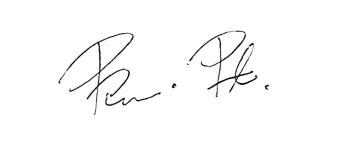 นักจัดการงานทั่วไปผู้บันทึกรายงานการประชุม(นายสถาพร  ป้อมสุวรรณ)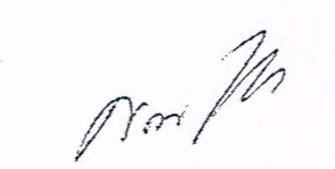 นักวิชาการสาธารณสุข ชำนาญการผู้ตรวจสอบรายงานการประชุม